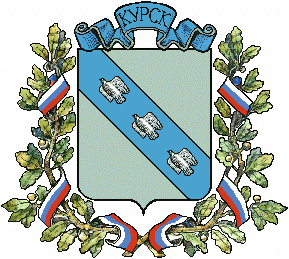 АДМИНИСТРАЦИЯ ГОРОДА КУРСКАКурской областиПОСТАНОВЛЕНИЕ«27» декабря 2022 г.	            			                                 № 832О внесении изменений в постановлениеАдминистрации города Курска от 17.11.2020 № 2112 В соответствии с Федеральным законом от 24.07.2007 № 209-ФЗ 
«О развитии малого и среднего предпринимательства в Российской Федерации», распоряжением Правительства Российской Федерации 
от 02.06.2016 № 1083-р «Об утверждении Стратегии развития малого 
и среднего предпринимательства в Российской Федерации на период 
до 2030 года», решением Курского городского Собрания от 16.11.2021                  № 197-6-РС «О бюджете города Курска на 2022 год и на плановый период 2023 и 2024 годов», постановлением Администрации города Курска                                          от 17.09.2013 № 3202 «Об утверждении порядка разработки, формирования, реализации и оценки эффективности муниципальных программ города Курска» в целях уточнения объема финансирования, наименования муниципальной программы, а также в связи увеличением количества мероприятий муниципальной программы, ПОСТАНОВЛЯЮ:1. Внести в постановление Администрации города Курска от 17.11.2020 № 2112 «Об утверждении муниципальной программы «Развитие малого                 и среднего предпринимательства в городе Курске на 2021-2024 годы»                            (в ред. от 28.06.2021 № 371, от 16.07.2021 № 415, от 10.11.2021 № 684,                    от 19.01.2022 № 12, от 28.02.2022 № 107, от 29.07.2022 № 458) следующие изменения:1.1. в названии постановления слова «на 2021-2024 годы» исключить;1.2. в пункте 1 постановления слова «на 2021-2024 годы» исключить.2. Внести в муниципальную программу, утвержденную постановлением Администрации города Курска от 17.11.2020 № 2112  «Об утверждении муниципальной программы «Развитие малого и среднего предпринимательства в городе Курске на 2021-2024 годы»                                                             (в ред. от 28.06.2021 № 371, от 16.07.2021 № 415, от 10.11.2021 № 684,                 от 19.01.2022 № 12, от 28.02.2022 № 107, от 29.07.2022 № 458) (далее  Программа) следующие изменения:2.1. в названии Программы слова «на 2021-2024 годы» исключить;2.2. в названии Паспорта Программы слова «на 2021-2024 годы» исключить;2.3. в Паспорте Программы строку «Объемы бюджетных ассигнований Программы за счет средств бюджета города Курска, а также прогнозируемый объем средств, привлекаемых из других источников» изложить в новой редакции: «                                                                                                                   »;строку «Ожидаемые результаты реализации Программы» изложить                в новой редакции: «         »;2.4. раздел III «Мероприятия Программы» изложить в новой редакции:«III. Мероприятия ПрограммыПрограмма содержит комплекс мероприятий, направленных                          на достижение ее цели и решение задач. Мероприятия увязаны по срокам, ресурсам и исполнителям и отражают конечный результат, подлежащий оценке.Для решения задачи «Совершенствование правовой базы, обеспечивающей благоприятные условия для развития малого и среднего предпринимательства» предусматриваются следующие мероприятия:анализ, разработка и принятие нормативных правовых актов в целях совершенствования действующей нормативной правовой базы, регулирующей осуществление предпринимательской деятельности;привлечение общественных организаций предпринимателей                              к разработке и экспертизе правовых актов, касающихся осуществления предпринимательской деятельности;проведение анкетирования среди субъектов малого и среднего предпринимательства по проблемам, сдерживающим развитие малого                            и среднего предпринимательства, определение путей их решения;мониторинг деятельности субъектов малого и среднего предпринимательства, выявление проблем, сдерживающих развитие малого  и среднего предпринимательства, определение путей их решения. В рамках задачи «Финансовая и имущественная поддержка субъектов малого и среднего предпринимательства» будут выполняться следующие мероприятия:организация проведения заседаний комиссии по рассмотрению документов для предоставления субсидий, предусмотренных на поддержку субъектов малого и среднего предпринимательства;оказание финансовой поддержки субъектам малого и среднего предпринимательства, в том числе предоставление субсидий начинающим собственный бизнес на субсидирование части затрат, связанных                                с организацией и ведением дела; предоставление субсидий субъектам малого и среднего предпринимательства на возмещение части затрат, связанных                                               с продвижением товаров на маркетплейсах;ведение Реестра субъектов малого и среднего предпринимательства города Курска - получателей субсидий (с размещением его на сайте Администрации города Курска в информационной телекоммуникационной сети «Интернет»);предоставление на конкурсной основе в аренду помещений                      МКУ «ЦЗРСИ» на льготных условиях хозяйствующим субъектам малого, среднего и социального предпринимательства, физическим лицам, применяющим специальный налоговый режим «Налог на профессиональный доход»;предоставление субъектам малого и среднего предпринимательства (включая социальные предприятия) преимущественного права выкупа арендуемого имущества в рамках реализации Федерального закона                           от 22.07.2008 № 159-ФЗ «Об особенностях отчуждения недвижимого имущества, находящегося в государственной или в муниципальной собственности и арендуемого субъектами малого и среднего предпринимательства, и о внесении изменений в отдельные законодательные акты Российской Федерации»;проведение паспортизации инвестиционных площадок города Курска;предоставление права льготного размещения оптоволоконного кабеля на опорах наружного освещения субъектам малого и среднего предпринимательства, осуществляющим деятельность в сфере телекоммуникационных технологий;предоставление имущества, составляющего казну муниципального образования, субъектам малого и среднего предпринимательства, осуществляющим производственную деятельность последующим ОКВЭД 14.12-производство спецодежды. Без проведения торгов;формирование благоприятных условий для повышения конкурентоспособности товаров местных производителей (меры поддержки);осуществление муниципальных закупок у субъектов малого                                            и среднего предпринимательства, социально ориентированных некоммерческих организаций.Для решения задачи «Развитие инфраструктуры поддержки субъектов малого и среднего предпринимательства» предусматриваются следующие мероприятия:поддержка деятельности Консорциума предприятий легкой промышленности города Курска, Консорциума IT-предприятий Курской области, Консорциума предприятий сферы ландшафтного строительства                 и производителей посадочного материала города Курска и Консорциума туристических организаций города Курска;финансовое обеспечение организации деятельности МКУ «ЦЗРСИ»;проведение экскурсий для школьников и студентов на предприятия субъектов малого и среднего предпринимательства города Курска;популяризация предпринимательской деятельности среди школьников и студентов города Курска;организация проведения показов, презентаций продукции предприятий, входящих в состав Консорциума предприятий легкой промышленности города;проведение информационно-консультационных мероприятий                                 по разъяснению условий и порядка получения субъектами малого и среднего предпринимательства статуса «социальное предприятие»;организационная и информационная поддержка инновационных изобретений и проектов субъектов МКУ «ЦЗРСИ» и доведение информации об этих проектах до бизнес-структур;формирование условий для обмена опытом между субъектами малого  и среднего предпринимательства.В рамках задачи «Информационная поддержка субъектов малого                        и среднего предпринимательства» будут выполняться следующие мероприятия:организация проведения на регулярной основе обучающих семинаров «Как стать предпринимателем?»;проведение семинаров направленных на обучение субъектов малого               и среднего предпринимательства (включая социальные предприятия) особенностям участия в закупках товаров, работ, услуг для государственных и муниципальных нужд в соответствии с Федеральным законом от 05.04.2013 № 44-ФЗ «О контрактной системе в сфере закупок товаров, работ, услуг для обеспечения государственных и муниципальных нужд» и Федеральным законом от 18.07.2011 № 223-ФЗ «О закупках товаров, работ, услуг отдельными видами юридических лиц»;организация проведения семинаров для предпринимателей Консорциумом IT-предприятий Курской области, в т.ч. для популяризации программных продуктов отечественного производства;размещение информационных материалов, связанных                                                    с деятельностью малого, среднего предпринимательства (включая социальные предприятия), МКУ «ЦЗРСИ» в муниципальной газете «Городские известия», на сайтах Администрации города Курска,                           МКУ «ЦЗРСИ» и иных СМИ;размещение на сайте МКУ «ЦЗРСИ» информации о деятельности Консорциума предприятий легкой промышленности города Курска, Консорциума IT-предприятий Курской области, Консорциума предприятий сферы ландшафтного строительства и производителей посадочного материала города Курска и Консорциума туристических организаций города Курска;организация и проведение городских конкурсов, профессиональных праздников, культурно-массовых мероприятий, форумов и фестивалей                          с участием субъектов малого и среднего предпринимательства (включая социальные предприятия);реализация мероприятий, направленных на популяризацию малого                 и среднего предпринимательства (включая социальные предприятия) путем организации и проведения городских конференций, «круглых столов», семинаров;обеспечение участия Консорциума предприятий легкой промышленности города Курска, Консорциума IT-предприятий Курской области, Консорциума предприятий сферы ландшафтного строительства                и производителей посадочного материала города Курска и Консорциума туристических организаций города Курска в научно-практических конференциях по отраслевой принадлежности;информационная и организационная работа по привлечению предприятий и организаций к выставочно-ярмарочной деятельности;обеспечение участия в выставках-ярмарках Консорциума предприятий легкой промышленности города Курска, Консорциума IT-предприятий Курской области, Консорциума предприятий сферы ландшафтного строительства и производителей посадочного материала города Курска                        и Консорциума туристических организаций города Курска;защита Реестра субъектов малого и среднего предпринимательства города Курска - получателей субсидий;размещение информации о Едином реестре российских программ                для электронных вычислительных машин и баз данных на официальном сайте Администрации города Курска и МКУ «ЦЗРСИ»;информационно-консультационная поддержка участия предприятий малого и среднего бизнеса в программах финансовой поддержки, программах государственных фондов развития промышленности, программах поддержки научно-технической и инновационной деятельности;информационная поддержка, формирование положительного имиджа   и пропаганда предпринимательства, поддержка молодежного предпринимательства, в том числе в сфере креативных услуг;организация программ обучения действующих и начинающих предпринимателей франчайзингу.Перечень программных мероприятий, сроки их реализации, объемы финансирования, ожидаемые результаты от реализации мероприятий представлены в приложении 1 к Программе.».2.5. раздел IV «Финансовое обеспечение программы» изложить в новой редакции: «IV. «Финансовое обеспечение ПрограммыОбщий объем финансирования мероприятий Программы на 2021 -          2024 годы – 70563,5 тыс. руб., в том числе:в целом по годам:2021 год – 16516,2  тыс. руб.,2022 год – 24819,3  тыс. руб.,2023 год – 12298,8  тыс. руб.,2024 год – 16929,2  тыс. руб.;средства бюджета города – 63663,5 тыс. руб., 
в том числе по годам:2021 год – 16066,2  тыс. руб.,2022 год – 24369,3  тыс. руб.,2023 год – 9298,8  тыс. руб.,2024 год – 13929,2  тыс. руб.;средства областного бюджета на условиях софинансирования с учетом предполагаемых 6900,0 тыс. руб., в том числе по годам:2021 год – 450,0  тыс. руб.,2022 год – 450,0  тыс. руб.,2023 год – 3000,0  тыс. руб.,2024 год – 3000,0  тыс. руб.Источниками финансирования Программы являются средства бюджета города Курска и средства областного бюджета на условиях софинансирования.Объемы финансирования Программы носят прогнозный характер                  и подлежат ежегодному уточнению в установленном порядке при формировании проекта бюджета города Курска на соответствующий финансовый год и плановый период.Исполнитель-координатор Программы - управление развития предпринимательства Администрации города Курска в соответствии                              с государственной программой Курской области «Развитие экономики                    и внешних связей Курской области», утвержденной постановлением Администрации Курской области от 24.10.2013 № 774-па, подготавливает заявку на софинансирование мероприятий Программы из областного бюджета для заключения Соглашения между Администрацией города Курска и комитетом промышленности, торговли и предпринимательства Курской области.Финансовое обеспечение Программы с указанием главных распорядителей бюджетных средств приведено в приложении 2                                к Программе.»2.6. раздел V. «Механизм реализации Программы, мониторинг                         и контроль за ходом её реализации» дополнить абзацем следующего содержания:«Методика расчета целевых показателей Программы утверждается нормативно-правовым актом заказчика Программы.».2.7. Раздел VI. «Ожидаемые результаты реализации Программы» изложить в новой редакции: «VI. Ожидаемые результаты реализации Программы Реализация мероприятий Программы будет способствовать устойчивому развитию малого и среднего предпринимательства, снижению социальной напряженности, сохранению существующих и созданию новых рабочих мест, повышению качества и конкурентоспособности производимых товаров и услуг, расширению рынков сбыта продукции курских товаропроизводителей.В результате реализации мероприятий Программы будут получены следующие результаты:проведено анкетирование 1000 хозяйствующих субъектов малого                            и среднего предпринимательства с целью выявления существующих проблем их развития;предоставлены субсидии 28 хозяйствующим субъектам малого                            и среднего предпринимательства, начинающим собственный бизнес,                                       на субсидирование части затрат, связанных с организацией и ведением дела;создано 17 новых рабочих мест получателями субсидий, связанных                        с организацией и ведением дела;обеспечен прирост среднесписочной численности работников                        (без внешних совместителей) в количестве 30 человек получателями субсидий, связанных с организацией и ведением дела;предоставлены субсидии 2 хозяйствующим субъектам на возмещение части затрат, связанных с продвижением товаров на маркетплейсах;сохранено число субъектов малого и среднего предпринимательства                  в расчете на 10 тыс. чел. населения ежегодно не менее 483,2 ед.;обеспечена доля закупок у субъектов малого и среднего предпринимательства и социально ориентированных некоммерческих организаций в совокупном годовом объеме в соответствии с требованиями пункта 1 части 1 статьи 30 Федерального закона от 05.04.2013 № 44-ФЗ               «О контрактной системе в сфере закупок товаров, работ, услуг                               для обеспечения государственных и муниципальных нужд»;предоставлены помещения МКУ «Перспектива» в аренду на льготных условиях в 2021 году 3 субъектам малого и среднего предпринимательства;предоставлены помещения МКУ «ЦЗРСИ» в аренду на льготных условиях в 2022-2024 годах 9 субъектам малого, среднего и социального предпринимательства, физическим лицам, применяющим специальный налоговый режим «Налог на профессиональный доход»;наполняемость помещений МКУ «Перспектива» в 2021 году составит                 не менее 80%;наполняемость помещений МКУ «ЦЗРСИ» в 2022-2024 годах составит  не менее 80% от расчетной площади нежилых помещений предназначенных для размещения малого и среднего предпринимательства, в том числе осуществляющих деятельность в сфере социального предпринимательства, физических лиц, применяющих специальный налоговый режим «Налог                      на профессиональный доход»;предоставлено право льготного размещения оптоволоконного кабеля  на опорах наружного освещения в 2021 году - 5, 2022-2024 годах - ежегодно                 3 субъектам малого и среднего предпринимательства, осуществляющим деятельность в сфере телекоммуникационных технологий;оказано 370 консультативных, информационных услуг                                        МКУ «Перспектива» в 2021 году;оказано 1370 платных услуг МКУ «ЦЗРСИ» в 2022-2024 годах;проведено 2 экскурсии в 2021 году на предприятия резидентов                     МКУ «Перспектива» для школьников и студентов;проведено 6 экскурсий в 2022-2024 годах на предприятия субъектов малого и среднего предпринимательства города Курска для школьников                   и студентов;проведено 18 мероприятий по популяризации предпринимательской деятельности для школьников и студентов учебных заведений города Курска;организовано 2 показа, презентации продукции предприятий, входящих                        в состав Консорциума предприятий легкой промышленности города Курска;предоставлено 30 консультативных и информационных услуг                           по разъяснению условий и порядка получения субъектами малого и среднего предпринимательства статуса «социальное предприятие»;обеспечено участие 320 слушателей в обучающих семинарах «Как стать предпринимателем?»;организовано проведение 12 семинаров для субъектов малого                         и среднего предпринимательства (включая социальные предприятия)                     по вопросам участия в закупках товаров, работ, услуг в соответствии                       с Федеральным законом от 05.04.2013 № 44-ФЗ «О контрактной системе                    в сфере закупок товаров, работ, услуг для обеспечения государственных                   и муниципальных нужд»;привлечены к участию в выставочно-ярмарочных мероприятиях 1290 хозяйствующих субъектов малого и среднего предпринимательства (включая социальные предприятия);организовано и проведено 5 городских конкурсов.Исполнитель-координатор Программы направляет информацию о ходе реализации Программы за 9 месяцев до 20 октября в комитет экономического развития Администрации города Курска для проведения анализа.Исполнитель-координатор Программы проводит оценку эффективности реализации Программы за отчетный год (весь период реализации) в соответствии с методикой, утвержденной в составе Программы (приложение 4 к Программе), после чего направляет годовой отчет о реализации Программы и результаты оценки эффективности реализации Программы на согласование курирующему заместителю главы Администрации города Курска в срок                        до 01 марта года, следующего за отчетным.В случае признания реализации муниципальной программы со средним или низким уровнем эффективности исполнитель-координатор муниципальной программы подготавливает предложения о принятии мер, направленных на повышение эффективности реализации программы, либо              о досрочном прекращении реализации программы, которые согласовывает              с заместителем главы Администрации города Курска, курирующим вопросы, предлагаемые к решению муниципальной программой.Предложения о принятии мер, направленных на повышение эффективности реализации программы, либо о досрочном прекращении реализации программы вместе с Годовым отчетом направляются в комитет экономического развития Администрации города Курска в срок до 1 марта.».2.8. приложение 1 к Программе «Перечень мероприятий муниципальной программы «Развитие малого и среднего предпринимательства в городе Курске на 2021-2024 годы»» изложить              в новой редакции согласно приложению 1 к настоящему постановлению.2.9. приложение 2 к Программе «Финансовое обеспечение муниципальной программы «Развитие малого и среднего предпринимательства в городе Курске на 2021-2024 годы»» изложить                      в новой редакции согласно приложению 2 к настоящему постановлению.2.10. приложение 3 к Программе «Целевые показатели муниципальной программы «Развитие малого и среднего предпринимательства в городе Курске на 2021-2024 годы»» изложить в новой редакции согласно приложению 3 к настоящему постановлению.2.11. в пункте 1 приложения 4 к Программе «Методика оценки эффективности реализации муниципальной программы «Развитие малого                и среднего предпринимательства в городе Курске на 2021-2024 годы» слова «комитетом экономического развития Администрации города Курска» заменить словами «управлением развития предпринимательства Администрации города Курска».2.12. пункт 2 приложения 4 к Программе «Методика оценки эффективности реализации муниципальной программы «Развитие малого                и среднего предпринимательства в городе Курске на 2021-2024 годы» изложить в новой редакции: «Источниками информации для проведения оценки эффективности являются отчеты управления развития предпринимательства Администрации города Курска, МКУ «ЦЗРСИ», комитета по управлению муниципальным имуществом города Курска, комитета экономического развития Администрации города Курска, управления делами Администрации города Курска.».2.13. в названии приложения 1 к Программе слова «на 2021-2024 годы» исключить.2.14. в названии приложения 2 к Программе слова «на 2021-2024 годы» исключить.2.15. в названии приложения 3 к Программе слова «на 2021-2024 годы» исключить.2.16. в названии приложения 4 к Программе слова «на 2021-2024 годы» исключить.3. Управлению информации и печати Администрации города Курска  (Бочарова Н.Е.) обеспечить опубликование настоящего постановления                        в газете «Городские известия».4. Управлению делами Администрации города Курска (Калинина И.В.) обеспечить размещение настоящего постановления на официальном сайте Администрации города Курска в информационно-телекоммуникационной сети «Интернет». 5. Контроль за исполнением настоящего постановления возложить                на заместителя главы Администрации города Курска Положенцеву Л.В.6. Постановление вступает в силу со дня его официального опубликования за исключением пунктов 1.1-1.2, 2.1-2.2, 2.13-2.16 настоящего постановления.7. Пункты 1.1-1.2, 2.1-2.2, 2.13-2.16 настоящего постановления вступают в силу с 1 января 2023 года.Глава города Курска                                                                                  И. КуцакПРИЛОЖЕНИЕ 1к постановлению Администрации города Курскаот «27» декабря 2022 года №832«ПРИЛОЖЕНИЕ 1к муниципальной программе«Развитие малого и среднего предпринимательства  в городе Курске                      на 2021-2024 годы»ПЕРЕЧЕНЬмероприятий муниципальной программы «Развитие малого и среднего предпринимательства в городе Курскена 2021-2024 годы»* «Прогнозируемые средства софинансирования из областного и федерального бюджетов в рамках реализации государственной программы Курской области «Развитие экономики  и внешних связей Курской области», утвержденной постановлением Администрации Курской области от 24.10.2013 № 774-па.»                                                                                                                                                                                                                                                                                                                                                                      ».ПРИЛОЖЕНИЕ 2к постановлению Администрации города Курскаот «27» декабря 2022 года №832«ПРИЛОЖЕНИЕ 2к муниципальной программе«Развитие малого и среднего предпринимательства             в городе Курске на 2021-2024 годы»ФИНАНСОВОЕ ОБЕСПЕЧЕНИЕмуниципальной программы«Развитие малого и среднего предпринимательства в городе Курскена 2021-2024 годы»(тыс. руб.)* «Прогнозируемые средства софинансирования из областного и федерального бюджетов в рамках реализации государственной программы Курской области «Развитие экономики и внешних связей Курской области», утвержденной постановлением Администрации Курской области от 24.10.2013 № 774-па.»       ».ПРИЛОЖЕНИЕ 3к постановлению Администрации города Курскаот «27» декабря 2022 года №832«ПРИЛОЖЕНИЕ 3к муниципальной программе«Развитие малого и среднего предпринимательства             в городе Курске на 2021-2024 годы»Целевые показатели муниципальной программы «Развитие малого и среднего предпринимательства в городе Курске на 2021-2024 годы»        ».Объемы бюджетных ассигнований Программы за счет средств бюджета города Курска, а так же прогнозируемый объем средств, привлекаемых из других источников Общий объем финансирования мероприятий Программы на 2021 - 2024 годы – 70563,5 тыс. руб.  в том числе:в целом по годам:2021 год – 16516,2  тыс. руб.,2022 год – 24819,3  тыс. руб.,2023 год – 12298,8  тыс. руб.,2024 год – 16929,2  тыс. руб.;средства бюджета города – 63663,5 тыс. руб., 
в том числе по годам:2021 год – 16066,2  тыс. руб.,2022 год – 24369,3  тыс. руб.,2023 год – 9298,8  тыс. руб.,2024 год – 13929,2  тыс. руб.;средства областного бюджета на условиях софинансирования с учетом предполагаемых             6900,0 тыс. руб., в том числе по годам:2021 год – 450,0  тыс. руб.,2022 год – 450,0  тыс. руб.,2023 год – 3000,0  тыс. руб.,2024 год – 3000,0  тыс. руб.Ожидаемые результаты реализации ПрограммыРеализация мероприятий Программы будет способствовать устойчивому развитию малого               и среднего предпринимательства, снижению социальной напряженности, сохранению существующих и созданию новых рабочих мест, повышению качества и конкурентоспособности производимых товаров и услуг, расширению рынков сбыта продукции курских товаропроизводителей.В результате реализации мероприятий Программы будут получены следующие результаты:проведено анкетирование 1000 хозяйствующих субъектов малого и среднего предпринимательства с целью выявления существующих проблем их развития;предоставлены субсидии 28 хозяйствующим субъектам малого и среднего предпринимательства, начинающим собственный бизнес,                                       на субсидирование части затрат, связанных                                                               с организацией и ведением дела;создано 17 новых рабочих мест получателями субсидий, связанных с организацией и ведением дела;обеспечен прирост среднесписочной численности работников (без внешних совместителей) в количестве 30 человек получателями субсидий, связанных                                              с организацией и ведением дела;предоставлены субсидии 2 хозяйствующим субъектам на возмещение части затрат, связанных              с продвижением товаров на маркетплейсах;сохранено число субъектов малого                                       и среднего предпринимательства в расчете на                  10 тыс. чел. населения ежегодно не менее 483,2 ед.;обеспечена доля закупок у субъектов малого              и среднего предпринимательства и социально ориентированных некоммерческих организаций                  в совокупном годовом объеме в соответствии                     с требованиями пункта 1 части 1 статьи 30 Федерального закона от 05.04.2013 № 44-ФЗ               «О контрактной системе в сфере закупок товаров, работ, услуг для обеспечения государственных                    и муниципальных нужд»;предоставлены помещения МКУ «Перспектива» в аренду на льготных условиях в 2021 году 3 субъектам малого и среднего предпринимательства;предоставлены помещения МКУ «ЦЗРСИ»               в аренду на льготных условиях в 2022-2024 годах                9 субъектам малого, среднего и социального предпринимательства, физическим лицам, применяющим специальный налоговый режим «Налог на профессиональный доход»;наполняемость помещений МКУ «Перспектива» в 2021 году составит не менее 80%;наполняемость помещений МКУ «ЦЗРСИ»                 в 2022-2024 годах составит не менее 80%                             от расчетной площади нежилых помещений предназначенных для размещения малого и среднего предпринимательства, в том числе осуществляющих деятельность в сфере социального предпринимательства, физических лиц, применяющих специальный налоговый режим «Налог на профессиональный доход»;предоставлено право льготного размещения оптоволоконного кабеля на опорах наружного освещения в 2021 году - 5, 2022-2024 годах -ежегодно 3 субъектам малого и среднего предпринимательства, осуществляющим деятельность в сфере телекоммуникационных технологий;оказано 370 консультативных, информационных услуг МКУ «Перспектива»                            в 2021 году;оказано 1370 платных услуг МКУ «ЦЗРСИ»                                     в 2022-2024 годах;проведено 2 экскурсии в 2021 году                                      на предприятия резидентов МКУ «Перспектива»             для школьников и студентов;проведено 6 экскурсий в 2022-2024 годах                  на предприятия субъектов малого и среднего предпринимательства города Курска                              для школьников и студентов;проведено 18 мероприятий                                                        по популяризации предпринимательской деятельности для школьников и студентов учебных заведений города Курска;организовано 2 показа, презентации продукции предприятий, входящих в состав Консорциума предприятий легкой промышленности города Курска;предоставлено 30 консультативных                                       и информационных услуг по разъяснению условий    и порядка получения субъектами малого и среднего предпринимательства статуса «социальное предприятие»;обеспечено участие 320 слушателей                                    в обучающих семинарах «Как стать предпринимателем?»;организовано проведение 12 семинаров               для субъектов малого и среднего предпринимательства (включая социальные предприятия) по вопросам участия в закупках товаров, работ, услуг в соответствии                                           с Федеральным законом от 05.04.2013 № 44-ФЗ             «О контрактной системе в сфере закупок товаров, работ, услуг для обеспечения государственных               и муниципальных нужд»;привлечены к участию в выставочно-ярмарочных мероприятиях 1290 хозяйствующих субъектов малого и среднего предпринимательства (включая социальные предприятия);организовано и проведено 5 городских конкурсов.№ п/пНаименование мероприятийИсточники финанси-рованияСумма расходов, всего,тыс. руб.в том числе по годам:в том числе по годам:в том числе по годам:в том числе по годам:Срок реали-зацииОтветственные за реализацию мероприятийОжидаемый результат (значения показателей 
за весь период реализации,           в том числе по годам)№ п/пНаименование мероприятийИсточники финанси-рованияСумма расходов, всего,тыс. руб.2021 г.2022 г.2023 г.2024 г.Срок реали-зацииОтветственные за реализацию мероприятийОжидаемый результат (значения показателей 
за весь период реализации,           в том числе по годам)Цель - содействие развитию малого и среднего предпринимательства в городе КурскеЦель - содействие развитию малого и среднего предпринимательства в городе КурскеЦель - содействие развитию малого и среднего предпринимательства в городе КурскеЦель - содействие развитию малого и среднего предпринимательства в городе КурскеЦель - содействие развитию малого и среднего предпринимательства в городе КурскеЦель - содействие развитию малого и среднего предпринимательства в городе КурскеЦель - содействие развитию малого и среднего предпринимательства в городе КурскеЦель - содействие развитию малого и среднего предпринимательства в городе КурскеЦель - содействие развитию малого и среднего предпринимательства в городе КурскеЦель - содействие развитию малого и среднего предпринимательства в городе КурскеЗадача 1. Совершенствование правовой базы, обеспечивающей благоприятные условия для развития малого и среднего предпринимательстваЗадача 1. Совершенствование правовой базы, обеспечивающей благоприятные условия для развития малого и среднего предпринимательстваЗадача 1. Совершенствование правовой базы, обеспечивающей благоприятные условия для развития малого и среднего предпринимательстваЗадача 1. Совершенствование правовой базы, обеспечивающей благоприятные условия для развития малого и среднего предпринимательстваЗадача 1. Совершенствование правовой базы, обеспечивающей благоприятные условия для развития малого и среднего предпринимательстваЗадача 1. Совершенствование правовой базы, обеспечивающей благоприятные условия для развития малого и среднего предпринимательстваЗадача 1. Совершенствование правовой базы, обеспечивающей благоприятные условия для развития малого и среднего предпринимательстваЗадача 1. Совершенствование правовой базы, обеспечивающей благоприятные условия для развития малого и среднего предпринимательстваЗадача 1. Совершенствование правовой базы, обеспечивающей благоприятные условия для развития малого и среднего предпринимательстваЗадача 1. Совершенствование правовой базы, обеспечивающей благоприятные условия для развития малого и среднего предпринимательства1.1Анализ, разработка 
и принятие нормативных правовых актов в целях совершенствования действующей нормативной правовой базы, регулирующей осуществление предпринимательской деятельностиНе требует финанси-рования-----2021 г.Комитет экономического развития Администрации города КурскаОбеспечение условий для развития малого и среднего предпринимательства, формирование правового поля деятельности субъектов малого и среднего бизнеса (количество разработанных нормативных правовых актов – 2)1.1Анализ, разработка 
и принятие нормативных правовых актов в целях совершенствования действующей нормативной правовой базы, регулирующей осуществление предпринимательской деятельностиНе требует финанси-рования-----2022-2024 гг.Управление развития предпринимательства Администрации города КурскаФормирование правового поля деятельности субъектов малого и среднего бизнеса.Количество разработанных нормативных правовых актов (ед.): не менее 2 ежегодно1.2Привлечение общественных организаций предпринимателей 
к разработке 
и экспертизе правовых актов, касающихся осуществления предпринимательской деятельностиНе требует финанси-рования-----2021 г.Комитет экономического развития Администрации города Курска Принятие правовых актов 
с учетом интересов субъектов малого и среднего предпринимательства (количество проведенных заседаний общественно-экспертного совета по вопросам развития предпринимательства 
в городе Курске – 2)1.2Привлечение общественных организаций предпринимателей 
к разработке 
и экспертизе правовых актов, касающихся осуществления предпринимательской деятельностиНе требует финанси-рования-----2022-2024 гг.Управление развития предпринимательства Администрации города КурскаПринятие правовых актов 
с учетом интересов субъектов малого и среднего предпринимательства(количество проведенных заседаний общественно-экспертного совета по вопросам развития предпринимательства 
в городе Курске – 6, в т.ч. по годам:2022 г. – 2;2023 г. – 2;2024 г. – 2)1.3Проведение анкетирования среди субъектов малого 
и среднего предпринимательства по проблемам, сдерживающим развитие малого и среднего предпринимательства, определение путей их решенияНе требует финанси-рования-----2021 г.Комитет экономического развития Администрации города КурскаВыявление существующих проблем развития субъектов малого и среднего предпринимательства, определение путей их решения (количество хозяйствующих субъектов малого и среднего предпринимательства - участников анкетирования - 250)1.3Проведение анкетирования среди субъектов малого 
и среднего предпринимательства по проблемам, сдерживающим развитие малого и среднего предпринимательства, определение путей их решенияНе требует финанси-рования-----2022-2024 гг.Управление развития предпринимательства Администрации города КурскаКоличество хозяйствующих субъектов малого и среднего предпринимательства - участников анкетирования - 750 , в т.ч. по годам:2022 г. – 250;2023 г. – 250;2024 г. – 2501.4Мониторинг деятельности субъектов малого и среднего предпринимательства, выявление проблем, сдерживающих развитие малого и среднего предпринимательства, определение путей их решенияНе требует финанси-рования-----2021 г.Комитет экономического развития Администрации города Курска Определение тенденций развития малого и среднего предпринимательства 
в городе. Количество подготовленных отчетов по результатам мониторинга: 1 отчет ежегодно1.4Мониторинг деятельности субъектов малого и среднего предпринимательства, выявление проблем, сдерживающих развитие малого и среднего предпринимательства, определение путей их решенияНе требует финанси-рования2022-2024 гг.Управление развития предпринимательства Администрации города КурскаКоличество подготовленных отчетов по результатам мониторинга: 1 отчет ежегодноИТОГО по задаче 1:-----Задача 2. Финансовая и имущественная поддержка субъектов малого и среднего предпринимательстваЗадача 2. Финансовая и имущественная поддержка субъектов малого и среднего предпринимательстваЗадача 2. Финансовая и имущественная поддержка субъектов малого и среднего предпринимательстваЗадача 2. Финансовая и имущественная поддержка субъектов малого и среднего предпринимательстваЗадача 2. Финансовая и имущественная поддержка субъектов малого и среднего предпринимательстваЗадача 2. Финансовая и имущественная поддержка субъектов малого и среднего предпринимательстваЗадача 2. Финансовая и имущественная поддержка субъектов малого и среднего предпринимательстваЗадача 2. Финансовая и имущественная поддержка субъектов малого и среднего предпринимательстваЗадача 2. Финансовая и имущественная поддержка субъектов малого и среднего предпринимательстваЗадача 2. Финансовая и имущественная поддержка субъектов малого и среднего предпринимательства2.1Организация проведения заседаний комиссии 
по рассмотрению документов для предоставления субсидий, предусмотренных на поддержку субъектов малого и среднего предпринимательстваНе требует финанси-рования-----2021 г.Комитет экономического развития Администрации города КурскаОтбор субъектов малого 
и среднего предпринимательства для предоставления субсидии 
и определение размера субсидий (количество проведенных заседаний комиссии по рассмотрению документов для предоставления субсидий, предусмотренных 
на поддержку субъектов малого и среднего предпринимательства –          не менее 1)2.1Организация проведения заседаний комиссии 
по рассмотрению документов для предоставления субсидий, предусмотренных на поддержку субъектов малого и среднего предпринимательстваНе требует финанси-рования-----2022-2024 гг.Управление развития предпринимательства Администрации города КурскаКоличество проведенных заседаний комиссии по рассмотрению документов для предоставления субсидий, предусмотренных 
на поддержку субъектов малого и среднего предпринимательства – 
не менее 3, в т.ч. 
по годам:2022 г. – не менее 1;2023 г. – не менее 1;2024 г. – не менее 12.2Предоставление субсидий субъектам малого и среднего предпринимательства, начинающим собственный бизнес, на субсидирование части затрат, связанных с организацией и ведением делаВсего:1900,01900,0---2021 г.Комиссия по рассмотрению документов для предоставления субсидий, предусмотренных на поддержку субъектов малого и среднего предпринимательства,комитет экономического развития Администрации города КурскаОбеспечение финансовой поддержки и создание благоприятных условий для устойчивого развития малого и среднего предпринимательства (количество субъектов малого и среднего предпринимательства-получателей поддержки -7)2.2Предоставление субсидий субъектам малого и среднего предпринимательства, начинающим собственный бизнес, на субсидирование части затрат, связанных с организацией и ведением делабюджет города1450,01450,0---2021 г.Комиссия по рассмотрению документов для предоставления субсидий, предусмотренных на поддержку субъектов малого и среднего предпринимательства,комитет экономического развития Администрации города КурскаОбеспечение финансовой поддержки и создание благоприятных условий для устойчивого развития малого и среднего предпринимательства (количество субъектов малого и среднего предпринимательства-получателей поддержки -7)2.2Предоставление субсидий субъектам малого и среднего предпринимательства, начинающим собственный бизнес, на субсидирование части затрат, связанных с организацией и ведением делаобластной  бюджет450,0450,0---2021 г.Комиссия по рассмотрению документов для предоставления субсидий, предусмотренных на поддержку субъектов малого и среднего предпринимательства,комитет экономического развития Администрации города КурскаОбеспечение финансовой поддержки и создание благоприятных условий для устойчивого развития малого и среднего предпринимательства (количество субъектов малого и среднего предпринимательства-получателей поддержки -7)2.2Оказание финансовой поддержки субъектам малого и среднего предпринимательства, в том числе предоставление субсидий начинающим собственный бизнес на субсидирование части затрат, связанных с организацией и ведением делаВсего:9200,0-2100,03100,04000,02022-2024 гг.Комиссия по рассмотрению документов для предоставления субсидий, предусмотренных на поддержку субъектов малого и среднего предпринимательства,управление развития предпринимательства Администрации города КурскаКоличество субъектов малого и среднего предпринимательства, начинающих собственный бизнес, получателей субсидий (ед.): не менее 7 ежегодно2.2Оказание финансовой поддержки субъектам малого и среднего предпринимательства, в том числе предоставление субсидий начинающим собственный бизнес на субсидирование части затрат, связанных с организацией и ведением делабюджет города2750,0-1650,0100,01000,02022-2024 гг.Комиссия по рассмотрению документов для предоставления субсидий, предусмотренных на поддержку субъектов малого и среднего предпринимательства,управление развития предпринимательства Администрации города КурскаКоличество субъектов малого и среднего предпринимательства, начинающих собственный бизнес, получателей субсидий (ед.): не менее 7 ежегодно2.2Оказание финансовой поддержки субъектам малого и среднего предпринимательства, в том числе предоставление субсидий начинающим собственный бизнес на субсидирование части затрат, связанных с организацией и ведением делаобластной  бюджет6450,0*-450,03000,0*3000,0*2022-2024 гг.Комиссия по рассмотрению документов для предоставления субсидий, предусмотренных на поддержку субъектов малого и среднего предпринимательства,управление развития предпринимательства Администрации города КурскаКоличество субъектов малого и среднего предпринимательства, начинающих собственный бизнес, получателей субсидий (ед.): не менее 7 ежегодно2.3Предоставление субсидий субъектам малого и среднего предпринимательства на возмещение части затрат, связанных с продвижением товаров на маркетплейсахбюджет города0,00---2021 г.Комиссия по рассмотрению документов для предоставления субсидий, предусмотренных на поддержку субъектов малого и среднего предпринимательства,комитет экономического развития Администрации города Курска,МКУ «Перспектива»Обеспечение финансовой поддержки и создание благоприятных условий для устойчивого развития малого и среднего предпринимательства (количество субъектов малого и среднего предпринимательства - получателей субсидий - 0)
2.3Предоставление субсидий субъектам малого и среднего предпринимательства на возмещение части затрат, связанных с продвижением товаров на маркетплейсахбюджет города100,0---100,02024 г.Комиссия по рассмотрению документов для предоставления субсидий, предусмотренных на поддержку субъектов малого и среднего предпринимательства,управление развития предпринимательства Администрации города КурскаОбеспечение финансовой поддержки и создание благоприятных условий для устойчивого развития малого и среднего предпринимательства (количество субъектов малого и среднего предпринимательства - получателей субсидий - 2).
2.4Ведение Реестра субъектов малого 
и среднего предпринимательства города Курска - получателей субсидий             (с размещением его на сайте Администрации города Курска в информационной телекоммуникационной  сети «Интернет»)Не требует финанси-рования-----2021 г.Комитет экономического развития Администрации города КурскаОбеспечение открытости информации о мерах поддержки субъектов малого и среднего предпринимательства (количество внесений дополнений в Реестр субъектов малого и среднего предпринимательства города Курска - получателей субсидий - 2).2.4Ведение Реестра субъектов малого 
и среднего предпринимательства города Курска - получателей субсидий             (с размещением его на сайте Администрации города Курска в информационной телекоммуникационной  сети «Интернет»)Не требует финанси-рования-----2022-2024 гг.Управление развития предпринимательства Администрации города КурскаКоличество внесений дополнений в Реестр субъектов малого и среднего предпринимательства города Курска - получателей субсидий - 3, в т.ч. по годам:2022 г. -1;2023 г.-1;2024 г.-12.5Предоставление на конкурсной основе 
в аренду помещений МКУ «Перспектива» 
на льготных условиях хозяйствующим субъектам малого, среднего и социального предпринимательства Не требует финанси-рования-----2021 г.МКУ «Перспектива»Обеспечение условий, способствующих расширению деятельности субъектов малого и среднего предпринимательства в приоритетных отраслях экономики (количество субъектов малого и среднего предпринимательства - получателей имущественной поддержки в МКУ «Перспектива» - 3).Наполняемость МКУ «Перспектива» в 2021 году 
не менее 80%.2.5.1Предоставление на конкурсной основе 
в аренду помещений           МКУ «ЦЗРСИ» на льготных условиях хозяйствующим субъектам малого, среднего и социального предпринимательства, физическим лицам, применяющим специальный налоговый режим «Налог на профессиональный доход»----2022-2024 гг.МКУ «ЦЗРСИ»Количество субъектов малого, среднего и социального предпринимательства, физических лиц, применяющих специальный налоговый режим «Налог на профессиональный доход»  - получателей имущественной поддержки в МКУ «ЦЗРСИ» - 9 (по 3 ежегодно).Наполняемость                           МКУ «ЦЗРСИ» к 2024 году              не менее 80% от расчетной площади нежилых помещений предназначенных для размещения малого и среднего предпринимательства, в том числе осуществляющих деятельность в сфере социального предпринимательства, физических лиц, применяющих специальный налоговый режим «Налог                 на профессиональный доход», итого по годам:2022 г. – 80,0;2023 г. – 80,0;2024 г. – 80,02.6Предоставление субъектам малого и среднего предпринимательства (включая социальные предприятия) преимущественного права выкупа арендуемого имущества в рамках реализации Федерального закона от 22.07.2008 № 159-ФЗ «Об особенностях отчуждения недвижимого имущества, находящегося в государственной или в муниципальной собственности и арендуемого субъектами малого и среднего предпринимательства, и о внесении изменений в отдельные законодательные акты Российской Федерации»Не требует финанси-рования-----2021 - 2024 гг.Комитет по управлению муниципальным имуществом города КурскаКоличество действующих договоров купли-продажи муниципального имущества:2021 – 108;2022 – 50;2023 – 55;2024 – 40.2.7Проведение паспортизации инвестиционных площадок города КурскаНе требует финанси-рования-----2021 - 2024 гг.Комитет экономического развития Администрации города Курска, комитет по управлению муниципальным имуществом города Курска, комитет архитектуры и градостроительства города Курска Обеспечение информацией потенциальных инвесторов о свободных площадках (в рамках проведения инвестиционной политики и создания благоприятного инвестиционного климата на территории города Курска) .Всего 20 площадок, в т.ч. по годам:2021 г. – 5;2022 г. – 5;2023 г. – 5;2024 г. – 5.2.8Предоставление права льготного размещения оптоволоконного кабеля на опорах наружного освещения, субъектам малого и среднего предпринимательства, осуществляющим деятельность в сфере телекоммуникационных технологийНе требует финанси-рования-----2021 - 2024 гг.Комитет по управлению муниципальным имуществом города КурскаОбеспечение финансовой поддержки и создание благоприятных условий для устойчивого развития малого и среднего предпринимательства в сфере телекоммуникационных услуг (Всего 14 субъектов малого                и среднего предпринимательства,                    в т.ч. по годам:2021 г. – 5;2022 г. – 3;2023 г. – 3;2024 г. – 3)2.9Предоставление имущества, составляющего казну муниципального образования, субъектам малого и среднего предпринимательства, осуществляющим производственную деятельность последующим ОКВЭД 14.12-производство спецодежды. Без проведения торговНе требует финанси-рования-----2021 - 2024 гг.Комитет по управлению муниципальным имуществом города КурскаОбеспечение условий развития малого и среднего предпринимательства. Сохранение действующих производств и рабочих мест-15 рабочих мест ежегодно2.10Формирование благоприятных условий для повышения конкурентоспособности товаров местных производителей (меры поддержки)Не требует финанси-рования-----2022 - 2024 гг.Управление развития предпринимательства Администрации города Курска, комитет по управлению муниципальным имуществом города КурскаУвеличение объемов продаж продукции предприятий местных товаропроизводителей2.11Осуществление муниципальных закупок у субъектов малого и среднего предпринимательства, социально ориентированных некоммерческих организацийНе требует финанси-рования-----2022- 2024 гг.МКУ «ЦЗРСИ»Доля муниципальных закупок, осуществляемых у субъектов малого и среднего предпринимательства (%):              не менее 25 ежегодно                 в соответствии со статьей                  30 Федерального закона                   от 05.04.2013 № 44-ФЗ                    «О контрактной системе в сфере закупок товаров, работ, услуг для обеспечения государственных и муниципальных нужд»ИТОГО по задаче 2:11200,01900,02100,03100,04100,0Задача 3. Развитие инфраструктуры поддержки субъектов малого и среднего предпринимательстваЗадача 3. Развитие инфраструктуры поддержки субъектов малого и среднего предпринимательстваЗадача 3. Развитие инфраструктуры поддержки субъектов малого и среднего предпринимательстваЗадача 3. Развитие инфраструктуры поддержки субъектов малого и среднего предпринимательстваЗадача 3. Развитие инфраструктуры поддержки субъектов малого и среднего предпринимательстваЗадача 3. Развитие инфраструктуры поддержки субъектов малого и среднего предпринимательстваЗадача 3. Развитие инфраструктуры поддержки субъектов малого и среднего предпринимательстваЗадача 3. Развитие инфраструктуры поддержки субъектов малого и среднего предпринимательстваЗадача 3. Развитие инфраструктуры поддержки субъектов малого и среднего предпринимательстваЗадача 3. Развитие инфраструктуры поддержки субъектов малого и среднего предпринимательства3.1.Поддержка деятельности Консорциума предприятий легкой промышленности города Курска, Консорциума IT-предприятий Курской области, Консорциума предприятий сферы ландшафтного строительства 
и производителей посадочного материала города Курска и Консорциума туристических организаций города КурскаНе требует финанси-рования-----2021 г.МКУ «Перспектива»Обеспечение деятельности Консорциума предприятий легкой промышленности города Курска и Консорциума IT-предприятий Курской области. Вовлечение новых хозяйствующих субъектов 
в деятельность консорциумов – 23.1.Поддержка деятельности Консорциума предприятий легкой промышленности города Курска, Консорциума IT-предприятий Курской области, Консорциума предприятий сферы ландшафтного строительства 
и производителей посадочного материала города Курска и Консорциума туристических организаций города КурскаНе требует финанси-рования-----2022 г.МКУ «ЦЗРСИ»Вовлечение новых хозяйствующих субъектов в деятельность консорциумов –2 3.1.1Поддержка деятельности Консорциума предприятий сферы ландшафтного строительства 
и производителей посадочного материала города Курска и Консорциума туристических организаций города КурскаНе требует финанси-рования-----2023-2024 гг.МКУ «ЦЗРСИ»Проведение рабочих встреч, круглых столов: не менее 2 ежегодно3.2Финансовое обеспечение организации деятельности МКУ «Перспектива»Бюджет города14466,214466,22021 г.МКУ «Перспектива»,комитет экономического развития Администрации города КурскаКоличество предоставленных МКУ «Перспектива» консультативных 
и информационных услуг - 3703.2.1Финансовое обеспечение организации деятельности МКУ «ЦЗРСИ»44620,522592,59198,812829,22022-2024 гг.МКУ «ЦЗРСИ»Количество предоставленных МКУ «ЦЗРСИ» платных услуг - 1370, в т.ч. по годам:2022 г. – 370;2023 г. – 500;2024 г. - 5003.3Проведение экскурсий для школьников и студентов 
на предприятиях резидентов                           МКУ «Перспектива»Не требует финанси-рования-----2021 г.МКУ «Перспектива»Количество экскурсий для школьников и студентов 
на предприятия резидентов МКУ «Перспектива» - 23.3.1Проведение экскурсий для школьников и студентов 
на предприятия субъектов малого и среднего предпринимательства города КурскаНе требует финанси-рования-----2022-2024 гг.МКУ «ЦЗРСИ»Количество экскурсий для школьников и студентов 
на предприятия субъектов малого и среднего предпринимательства города Курска - 6 (по 2 - ежегодно)3.4Популяризация предпринимательской деятельности среди школьников и студентов города КурскаНе требует финанси-рования-----2021 г.МКУ «Перспектива»Количество проведенных мероприятий для школьников и студентов – 33.4Популяризация предпринимательской деятельности среди школьников и студентов города КурскаНе требует финанси-рования-----2022-2024 гг.Управление развития предпринимательства Администрации города Курска,МКУ «ЦЗРСИ»Количество проведенных мероприятий для школьников и студентов: не менее 5 ежегодно3.5Организация проведения  показов, презентаций продукции предприятий,  входящих в состав Консорциума предприятий легкой промышленности городаНе требует финанси-рования-----2021 г.МКУ «Перспектива», комитет экономического развития Администрации города КурскаКоличество проведенных показов, презентаций продукции предприятий,  входящих в состав Консорциума предприятий легкой промышленности города Курска – 1.3.5Организация проведения  показов, презентаций продукции предприятий,  входящих в состав Консорциума предприятий легкой промышленности городаНе требует финанси-рования-----2022 г.МКУ «ЦЗРСИ», управление развития предпринимательства Администрации города КурскаКоличество проведенных показов, презентаций продукции предприятий,  входящих в состав Консорциума предприятий легкой промышленности города Курска – 13.6.Проведение информационно-консультационных мероприятий по разъяснению условий и порядка получения субъектами малого и среднего предпринимательства статуса «социальное предприятие», возможности получения социальными предприятиями комплексных услуг                АНО «Центр «Мой бизнес» Курской областиНе требует финанси-рования-----2022-2024 гг.МКУ «ЦЗРСИ»Количество предоставленных МКУ «ЦЗРСИ» консультативных и информационных услуг                     по разъяснению условий и порядка получения субъектами малого и среднего предпринимательства статуса «социальное предприятие»- 30, в т.ч. по годам:2022 г. - 10;2023 г. - 10;2024 г. - 103.7Организационная и информационная поддержка инновационных изобретений и проектов субъектов МКУ «ЦЗРСИ» и доведение информации об этих проектах до бизнес-структурНе требует финанси-рования-----2023-2024 гг.Управление развития предпринимательства Администрации города Курска, МКУ «ЦЗРСИ»Инфраструктура поддержки стартап-проектов: сеть коворкинг центров3.8Формирование условий для обмена опытом между субъектами малого                      и среднего предпринимательстваНе требует финанси-рования-----2022-2024 гг.Управление развития предпринимательства Администрации города Курска, МКУ «ЦЗРСИ»Развитие малого и среднего предпринимательстваИТОГО по задаче 3:59086,714466,222592,59198,812829,2Задача 4. Информационная поддержка субъектов малого и среднего предпринимательстваЗадача 4. Информационная поддержка субъектов малого и среднего предпринимательстваЗадача 4. Информационная поддержка субъектов малого и среднего предпринимательстваЗадача 4. Информационная поддержка субъектов малого и среднего предпринимательстваЗадача 4. Информационная поддержка субъектов малого и среднего предпринимательстваЗадача 4. Информационная поддержка субъектов малого и среднего предпринимательстваЗадача 4. Информационная поддержка субъектов малого и среднего предпринимательстваЗадача 4. Информационная поддержка субъектов малого и среднего предпринимательстваЗадача 4. Информационная поддержка субъектов малого и среднего предпринимательстваЗадача 4. Информационная поддержка субъектов малого и среднего предпринимательства4.1Организация проведения на регулярной основе обучающих семинаров «Как стать предпринимателем?»Не требует финанси-рования-----2021 г.Комитет экономического развития Администрации города Курска,МКУ «Перспектива»Повышение уровня знаний 
об основах предпринимательской деятельности, повышение профессиональной грамотности (количество слушателей семинаров - 80)4.1Организация проведения на регулярной основе обучающих семинаров «Как стать предпринимателем?»Не требует финанси-рования-----2022-2024 гг.МКУ «ЦЗРСИ»,управление развития предпринимательства Администрации города КурскаКоличество слушателей семинаров - 240,                           в т.ч. по годам:2022 г. – 80;2023 г. – 80;2024 г. – 804.2Разработка и реализация мероприятий, направленных 
на обучение субъектов малого и среднего предпринимательства (включая социальные предприятия) особенностям участия 
в закупках товаров, работ, услуг для нужд государственного сектора экономики – реализация образовательных мероприятий для субъектов малого, среднего и социального предпринимательства по вопросам участия 
в закупках  товаров, работ, услуг в соответствии 
с Федеральным законом            от 05.04.2013 № 44-ФЗ              «О контрактной системе            в сфере закупок товаров, работ, услуг для обеспечения государственных                          и муниципальных нужд»              и Федеральным законом  от 18.07.2011 № 223-ФЗ  «О закупках товаров, работ, услуг отдельными видами юридических лиц»Не требует финанси-рования-----2021 г.Департамент закупок 
для муниципальных нужд города Курска, комитет экономического развития Администрации города КурскаПовышение уровня знаний                об особенностях участия 
в закупках товаров, работ, услуг для нужд государственного сектора экономики (проведение семинаров для субъектов малого и среднего предпринимательства – 3).4.2.1Проведение семинаров, направленных 
на обучение субъектов малого и среднего предпринимательства (включая социальные предприятия) особенностям участия 
в закупках товаров, работ, услуг для государственных и муниципальных нужд в соответствии 
с Федеральным законом            от 05.04.2013 № 44-ФЗ              «О контрактной системе             в сфере закупок товаров, работ, услуг для обеспечения государственных
 и муниципальных нужд»       и Федеральным законом  от 18.07.2011 № 223-ФЗ           «О закупках товаров, работ, услуг отдельными видами юридических лиц»Не требует финанси-рования-----2022-2024 гг.МКУ «ЦЗРСИ»Проведение семинаров для субъектов малого и среднего предпринимательства – 9, 
(по 3 ежегодно)4.3Организация проведения семинаров для предпринимателей Консорциумом IT-предприятий Курской области, в т.ч. для популяризации программных продуктов отечественного производстваНе требует финанси-рования-----2021 г.МКУ «Перспектива»Количество проведенных  семинаров для предпринимателей Консорциумом IT-предприятий Курской области – 34.3Организация проведения семинаров для предпринимателей Консорциумом IT-предприятий Курской области, в т.ч. для популяризации программных продуктов отечественного производстваНе требует финанси-рования-----2022 гг.МКУ «ЦЗРСИ»Количество проведенных  семинаров для предпринимателей Консорциумом IT-предприятий Курской области– 3 4.4Размещение информационных материалов, связанных                с деятельностью малого, среднего предпринимательства (включая социальные предприятия),                      МКУ «Перспектива»                      в муниципальной газете «Городские известия»,               на сайтах Администрации города Курска,                    МКУ «Перспектива»,                и иных СМИНе требует финанси-рования-----2021 г.Комитет экономического развития Администрации города Курска,МКУ «Перспектива», управление информации и печати Администрации города КурскаКоличество размещенных материалов о деятельности малого и среднего предпринимательства - 22
4.4.1.Размещение информационных материалов, связанных                с деятельностью малого, среднего предпринимательства (включая социальные предприятия),                      МКУ «ЦЗРСИ» в муниципальной газете «Городские известия»,               на сайтах Администрации города Курска,                      МКУ «ЦЗРСИ» и иных СМИНе требует финанси-рования-----2022-2024 гг.Управление развития предпринимательства Администрации города Курска,              МКУ «ЦЗРСИ», управление информации и печати Администрации города КурскаКоличество размещенных материалов о деятельности малого и среднего предпринимательства - 72, 
в т.ч. по годам:2022 г. – 23;2023 г. – 24;2024 г. – 254.5Размещение на сайте  МКУ «Перспектива» информации 
о деятельности Консорциума предприятий легкой промышленности города Курска, Консорциума IT-предприятий Курской области, Консорциума предприятий сферы ландшафтного строительства 
и производителей посадочного материала города Курска и Консорциума туристических организаций города КурскаНе требует финанси-рования-----2021 г.МКУ «Перспектива»Количество размещенных материалов о деятельности Консорциумов на сайте             МКУ «Перспектива» – 24.5.1.Размещение на сайте  МКУ «ЦЗРСИ» информации 
о деятельности Консорциума предприятий легкой промышленности города Курска, Консорциума IT-предприятий Курской области, Консорциума предприятий сферы ландшафтного строительства 
и производителей посадочного материала города Курска и Консорциума туристических организаций города КурскаНе требует финанси-рования-----2022г.МКУ «ЦЗРСИ»Количество размещенных материалов о деятельности Консорциумов на сайте              МКУ «ЦЗРСИ» – 24.5.2Размещение на сайте  МКУ «ЦЗРСИ» информации о деятельности Консорциума предприятий сферы ландшафтного строительства и производителей посадочного материала города Курска и Консорциума туристических организаций города КурскаНе требует финанси-рования-----2023-2024 гг.МКУ «ЦЗРСИ»Количество размещенных материалов о деятельности Консорциумов на сайте                МКУ «ЦЗРСИ» – 4
(по 2 ежегодно)4.6Организация 
и проведение городских конкурсов, профессиональных праздников, культурно-массовых мероприятий, форумов и фестивалей 
с участием субъектов малого и среднего предпринимательства (включая социальные предприятия)Бюджет города150,0150,0---2021 г.Комитет экономического развития Администрации города Курска, управление делами Администрации города Курска,МКУ «Перспектива»Количество проведенных городских конкурсов профессиональных праздников, форумов 
и фестивалей с участием субъектов малого и среднего предпринимательства – 24.6Организация 
и проведение городских конкурсов, профессиональных праздников, культурно-массовых мероприятий, форумов и фестивалей 
с участием субъектов малого и среднего предпринимательства (включая социальные предприятия)Бюджет города126,8-126,8--2022-2024 г.Управление развития предпринимательства Администрации города Курска, управление делами Администрации города Курска,               МКУ «ЦЗРСИ»Количество проведенных городских конкурсов профессиональных праздников, культурно-массовых мероприятий, форумов 
и фестивалей с участием субъектов малого и среднего предпринимательства – 3, 
в т.ч. по годам:2022 г. – 1;2023 г. – 1;2024 г. – 14.7Реализация мероприятий, направленных 
на популяризацию малого и среднего предпринимательства (включая социальные предприятия) путем организации и проведения городских конференций, «Круглых столов», семинаровНе требует финанси-рования-----2021 г.МКУ «Перспектива», комитет экономического развития Администрации города КурскаКоличество проведенных мероприятий - 34.7Реализация мероприятий, направленных 
на популяризацию малого и среднего предпринимательства (включая социальные предприятия) путем организации и проведения городских конференций, «Круглых столов», семинаровНе требует финанси-рования2022-2024 гг.МКУ «ЦЗРСИ», управление развития предпринимательства Администрации города КурскаКоличество проведенных мероприятий - 9
(по 3 ежегодно)4.8Обеспечение участия Консорциума предприятий легкой промышленности города Курска, Консорциума IT-предприятий Курской области, Консорциума предприятий сферы ландшафтного строительства 
и производителей посадочного материала города Курска и Консорциума туристических организаций города Курска в научно-практических конференциях по отраслевой принадлежностиНе требует финанси-рования-----2021 г.МКУ «Перспектива», комитет экономического развития Администрации города Курска Количество научно-практических конференций 
в области IT- технологий, 
в которых примет участие Консорциум IT-предприятий Курской области – 24.8Обеспечение участия Консорциума предприятий легкой промышленности города Курска, Консорциума IT-предприятий Курской области, Консорциума предприятий сферы ландшафтного строительства 
и производителей посадочного материала города Курска и Консорциума туристических организаций города Курска в научно-практических конференциях по отраслевой принадлежностиНе требует финанси-рования-----2022 г.МКУ «ЦЗРСИ», управление развития предпринимательства Администрации города КурскаКоличество научно-практических конференций 
в которых примут участие Консорциум предприятий легкой промышленности города Курска, Консорциум IT-предприятий Курской области, Консорциум предприятий сферы ландшафтного строительства 
и производителей посадочного материала города Курска и Консорциум туристических организаций города Курска – 2 4.8.1Обеспечение участия Консорциума предприятий сферы ландшафтного строительства и производителей посадочного материала города Курска и Консорциума туристических организаций города Курска в научно-практических конференциях по отраслевой принадлежностиНе требует финанси-рования-----2023-2024 гг.МКУ «ЦЗРСИ», управление развития предпринимательства Администрации города КурскаКоличество научно-практических конференций в которых примут участие Консорциум предприятий сферы ландшафтного строительства и производителей посадочного материала города Курска и Консорциум туристических организаций города Курска –           4 (по 2 ежегодно)4.9Привлечение субъектов малого и среднего предпринимательства (включая социальные предприятия) к участию в выставочно-ярмарочных мероприятияхНе требует финанси-рования-----2021 г.Комитет экономического развития Администрации города Курска, 
МКУ «Перспектива»Количество хозяйствующих субъектов малого и среднего бизнеса, привлеченных 
к участию в выставочно-ярмарочных мероприятиях, - 300.4.9Информационная и организационная работа по привлечению предприятий и организаций к выставочно-ярмарочной деятельности (включая социальные предприятия)Не требует финанси-рования-----2022-2024 гг.Управление развития предпринимательства Администрации города Курска,                МКУ «ЦЗРСИ»Количество хозяйствующих субъектов малого и среднего бизнеса, привлеченных 
к участию в выставочно-ярмарочных мероприятиях (ед.):2022 г. – 320;2023 г. – 330;2024 г. – 3404.10Обеспечение участия  
в выставках-ярмарках Консорциума предприятий легкой промышленности города Курска, Консорциума IT-предприятий Курской области, Консорциума предприятий сферы ландшафтного строительства 
и производителей посадочного материала города Курска и Консорциума туристических организаций города КурскаНе требует финанси-рования-----2021 г.МКУ «Перспектива»,комитет экономического развития Администрации города КурскаКоличество выставок-ярмарок в которых примет участие  Консорциум предприятий легкой промышленности города Курска и Консорциум IT-предприятий Курской области – 14.10Обеспечение участия  
в выставках-ярмарках Консорциума предприятий легкой промышленности города Курска, Консорциума IT-предприятий Курской области, Консорциума предприятий сферы ландшафтного строительства 
и производителей посадочного материала города Курска и Консорциума туристических организаций города КурскаНе требует финанси-рования-----2022 г.МКУ «ЦЗРСИ», управление развития предпринимательства Администрации города КурскаКоличество выставок-ярмарок в которых примут участие  Консорциум предприятий легкой промышленности города Курска, Консорциум IT-предприятий Курской области, Консорциум предприятий сферы ландшафтного строительства 
и производителей посадочного материала города Курска и Консорциум туристических организаций города Курска – 14.10.1Обеспечение участия  в выставках-ярмарках Консорциума предприятий сферы ландшафтного строительства и производителей посадочного материала города Курска и Консорциума туристических организаций города КурскаНе требует финанси-рования-----2023 –2024 гг.МКУ «ЦЗРСИ», управление развития предпринимательства Администрации города КурскаКоличество выставок-ярмарок в которых примут Консорциум предприятий сферы ландшафтного строительства и производителей посадочного материала города Курска и Консорциум туристических организаций города Курска – 2 (по 1 ежегодно)4.11Защита Реестра субъектов малого и среднего предпринимательства города Курска - получателей субсидийНе требует финанси-рования-----2021 - 2024 гг.Управление делами Администрации города КурскаОбеспечение информационной защищенности информационных ресурсов сайта Администрации города Курска4.12Размещение информации о Едином реестре российских программ для электронных вычислительных машин и баз данных на официальном сайте Администрации города Курска,                                 МКУ «Перспектива»Не требует финанси-рования-----2021 г.Комитет экономического развития Администрации города Курска, МКУ «Перспектива»Количество материалов, размещенных 
на официальном сайте Администрации города Курска и МКУ «Перспектива - 1.4.12.1Размещение информации о Едином реестре российских программ для электронных вычислительных машин и баз данных на официальном сайте Администрации города Курска, МКУ «ЦЗРСИ»Не требует финанси-рования-----2022-2024 гг.Управление развития предпринимательства Администрации города Курска,               МКУ «ЦЗРСИ»Количество материалов, размещенных 
на официальном сайте Администрации города Курска и МКУ «ЦЗРСИ», - 3,                 в т.ч. по годам:2022 г. – 1;2023 г. – 1;2024 г. – 14.13Информационно-консультационная поддержка участия предприятий малого и среднего бизнеса в программах финансовой поддержки, программах государственных фондов развития промышленности, программах поддержки научно-технической и инновационной деятельностиНе требует финанси-рования-----2022-2024 гг.Управление развития предпринимательства Администрации города Курска,                МКУ «ЦЗРСИ»Поддержка субъектов малого и среднего предпринимательства4.14Информационная поддержка, формирование положительного имиджа и пропаганда предпринимательства, поддержка молодежного предпринимательства, в том числе в сфере креативных услугНе требует финанси-рования-----2022-2024 гг.МКУ «ЦЗРСИ», управление развития предпринимательства Администрации города КурскаКоличество консультативных, информационных услуг, предоставленных                           МКУ «ЦЗРСИ» (ед.):                   не менее 350 ежегодно4.15Организация программ обучения действующих и начинающих предпринимателей франчайзингуНе требует финанси-рования-----2022-2024 гг.Управление развития предпринимательства Администрации города Курска,                МКУ «ЦЗРСИ»Активизация деятельности малого и среднего предпринимательстваИТОГО по задаче 4:276,8150,0126,8--Всего:Всего:70563,516516,224819,312298,816929,2средства областного бюджета на условиях софинансированиясредства областного бюджета на условиях софинансирования6900,0*450,0450,03000,0*3000,0*Источники финансированияВсего за период реализации программы в том числе по годам:в том числе по годам:в том числе по годам:в том числе по годам:Источники финансированияВсего за период реализации программы 2021 г.2022 г.2023 г.2024 г.Всего по программе70563,516516,224819,312298,816929,2в том числе в разрезе главных распорядителей средств бюджета города Курска (ГРБС), ответственных за реализацию муниципальной программы:Администрация города Курска70563,516516,224819,312298,816929,2бюджет города Курска – всего по программе63663,516066,224369,39298,813929,2в том числе в разрезе главных распорядителей средств бюджета города Курска (ГРБС), ответственных за реализацию муниципальной программы:Администрация города Курска63663,516066,224369,39298,813929,2областной и федеральный бюджеты - всего по программе6900,0*450,0450,03000,0*3000,0*в том числе в разрезе главных распорядителей средств бюджета города Курска (ГРБС), ответственных за реализацию муниципальной программы:Администрация города Курска6900,0*450,0450,03000,0*3000,0*№ 
п/пНаименование показателей,
целей и задач ПрограммыЕд. 
изм.Значения показателей ПрограммыЗначения показателей ПрограммыЗначения показателей ПрограммыЗначения показателей ПрограммыЗначения показателей ПрограммыЗначения показателей Программы№ 
п/пНаименование показателей,
целей и задач ПрограммыЕд. 
изм.До начала реализации Программы2021год2022год2023год2024годЗа период 
реали-зации
ПрограммыЦель. Содействие развитию малого и среднего предпринимательства в городе КурскеЦель. Содействие развитию малого и среднего предпринимательства в городе КурскеЦель. Содействие развитию малого и среднего предпринимательства в городе КурскеЦель. Содействие развитию малого и среднего предпринимательства в городе КурскеЦель. Содействие развитию малого и среднего предпринимательства в городе КурскеЦель. Содействие развитию малого и среднего предпринимательства в городе КурскеЦель. Содействие развитию малого и среднего предпринимательства в городе КурскеЦель. Содействие развитию малого и среднего предпринимательства в городе КурскеЦель. Содействие развитию малого и среднего предпринимательства в городе КурскеЗадача 1. Совершенствование правовой базы, обеспечивающей благоприятные условия для развития малого и среднего предпринимательстваЗадача 1. Совершенствование правовой базы, обеспечивающей благоприятные условия для развития малого и среднего предпринимательстваЗадача 1. Совершенствование правовой базы, обеспечивающей благоприятные условия для развития малого и среднего предпринимательстваЗадача 1. Совершенствование правовой базы, обеспечивающей благоприятные условия для развития малого и среднего предпринимательстваЗадача 1. Совершенствование правовой базы, обеспечивающей благоприятные условия для развития малого и среднего предпринимательстваЗадача 1. Совершенствование правовой базы, обеспечивающей благоприятные условия для развития малого и среднего предпринимательстваЗадача 1. Совершенствование правовой базы, обеспечивающей благоприятные условия для развития малого и среднего предпринимательстваЗадача 1. Совершенствование правовой базы, обеспечивающей благоприятные условия для развития малого и среднего предпринимательстваЗадача 1. Совершенствование правовой базы, обеспечивающей благоприятные условия для развития малого и среднего предпринимательства1.1.Количество хозяйствующих субъектов малого 
и среднего предпринимательства -  участников анкетирования по проблемам, сдерживающим  развитие малого и среднего предпринимательстваЕд.2502502502502501000Задача 2. Финансовая и имущественная поддержка субъектов малого и среднего предпринимательстваЗадача 2. Финансовая и имущественная поддержка субъектов малого и среднего предпринимательстваЗадача 2. Финансовая и имущественная поддержка субъектов малого и среднего предпринимательстваЗадача 2. Финансовая и имущественная поддержка субъектов малого и среднего предпринимательстваЗадача 2. Финансовая и имущественная поддержка субъектов малого и среднего предпринимательстваЗадача 2. Финансовая и имущественная поддержка субъектов малого и среднего предпринимательстваЗадача 2. Финансовая и имущественная поддержка субъектов малого и среднего предпринимательстваЗадача 2. Финансовая и имущественная поддержка субъектов малого и среднего предпринимательстваЗадача 2. Финансовая и имущественная поддержка субъектов малого и среднего предпринимательства2.1.Количество субъектов малого и среднего предпринимательства, начинающих собственный бизнес, -  получателей субсидий, на субсидирование части затрат, связанных с организацией и ведением дела Ед.147777282.2.Количество созданных рабочих мест получателями субсидий, связанных с организацией и ведением дела Мест4217---172.3.Прирост среднесписочной численности работников (без внешних совместителей), обеспеченный получателями субсидий, связанных с организацией и ведением делаЧел.00101010302.4.Количество субъектов малого и среднего предпринимательства - получателей субсидий на возмещение части затрат, связанных с продвижением товаров на маркетплейсахЕд.00--222.5.Число субъектов малого и среднего предпринимательства в расчете на 10 тыс. чел. населения ежегодно не менее 483,2 ед.ед. на 10 тыс. чел.483,2483,2483,2483,2483,2483,22.6.Доля среднесписочной численности работников (без внешних совместителей), занятых у субъектов малого и среднего предпринимательства, в общей численности занятого населения%39,4739,4939,639,739,739,72.7.Количество субъектов малого и среднего предпринимательства-получателей имущественной поддержки в МКУ «Перспектива»Ед.33---32.7.Количество субъектов малого и среднего предпринимательства-получателей имущественной поддержки в МКУ «ЦЗРСИ»Ед.-33392.8.Наполняемость помещений МКУ «Перспектива»%80,080,0---80,02.8.Наполняемость помещений МКУ «ЦЗРСИ» (от расчетной площади нежилых помещений предназначенных для размещения малого и среднего предпринимательства, в том числе осуществляющих деятельность в сфере социального предпринимательства, физических лиц, применяющих специальный налоговый режим «Налог на профессиональный доход»)%-80,080,080,080,02.9.Количество субъектов малого и среднего предпринимательства, осуществляющих деятельность в сфере телекоммуникационных технологий, получателей имущественной поддержки в виде права льготного размещения оптоволоконного кабеля на опорах наружного освещенияЕд.553333Задача 3. Развитие инфраструктуры поддержки субъектов малого и среднего предпринимательстваЗадача 3. Развитие инфраструктуры поддержки субъектов малого и среднего предпринимательстваЗадача 3. Развитие инфраструктуры поддержки субъектов малого и среднего предпринимательстваЗадача 3. Развитие инфраструктуры поддержки субъектов малого и среднего предпринимательстваЗадача 3. Развитие инфраструктуры поддержки субъектов малого и среднего предпринимательстваЗадача 3. Развитие инфраструктуры поддержки субъектов малого и среднего предпринимательстваЗадача 3. Развитие инфраструктуры поддержки субъектов малого и среднего предпринимательстваЗадача 3. Развитие инфраструктуры поддержки субъектов малого и среднего предпринимательстваЗадача 3. Развитие инфраструктуры поддержки субъектов малого и среднего предпринимательства3.1.Количество консультативных, информационных услуг, предоставленных МКУ «Перспектива»Ед.370370---3703.1.Количество платных услуг, предоставленных                МКУ «ЦЗРСИ»Ед.-37050050013703.2.Количество экскурсий для школьников и студентов на предприятия резидентов МКУ «Перспектива»Ед.22---23.2.Количество экскурсий для школьников и студентов 
на предприятия субъектов малого и среднего предпринимательства города КурскаЕд.-22263.3.Количество проведенных мероприятий 
по популяризации предпринимательской деятельности для школьников и студентов города КурскаЕд.33555183.4.Количество проведенных показов, презентаций продукции предприятий, входящих в состав Консорциума предприятий легкой промышленности города КурскаЕд.111--23.5.Количество проведенных информационно-консультационных мероприятий по разъяснению условий и порядка получения субъектами малого и среднего предпринимательства статуса «социальное предприятие», возможности получения социальными предприятиями комплексных услуг АНО «Центр «Мой бизнес» Курской областиЕд.0-10101030Задача 4. Информационная поддержка субъектов малого и среднего предпринимательстваЗадача 4. Информационная поддержка субъектов малого и среднего предпринимательстваЗадача 4. Информационная поддержка субъектов малого и среднего предпринимательстваЗадача 4. Информационная поддержка субъектов малого и среднего предпринимательстваЗадача 4. Информационная поддержка субъектов малого и среднего предпринимательстваЗадача 4. Информационная поддержка субъектов малого и среднего предпринимательстваЗадача 4. Информационная поддержка субъектов малого и среднего предпринимательстваЗадача 4. Информационная поддержка субъектов малого и среднего предпринимательстваЗадача 4. Информационная поддержка субъектов малого и среднего предпринимательства4.1.Количество слушателей семинара «Как стать предпринимателем?»Чел.80808080803204.2.Количество проведенных семинаров для субъектов малого и среднего предпринимательства (включая социальные предприятия) по вопросам участия 
в закупках товаров, работ, услуг в соответствии 
с Федеральным законом от 05.04.2013 № 44-ФЗ             «О контрактной системе в сфере закупок товаров, работ, услуг для обеспечения государственных и муниципальных нужд» и Федеральным законом от 18.07.2011 № 223-ФЗ «О закупках товаров, работ, услуг отдельными видами юридических лиц»Ед.43333124.3.Доля закупок у субъектов малого и среднего предпринимательства и социально ориентированных некоммерческих организаций 
в совокупном годовом объеме закупок в соответствии требованиями пункта 1 части 1 статьи 30 Федерального закона «О контрактной системе в сфере закупок товаров, работ, услуг для обеспечения государственных и муниципальных нужд»%15,015,025,025,025,025,04.4.Количество проведенных семинаров для предпринимателей Консорциумом IT-предприятий Курской областиЕд.333--64.5.Количество хозяйствующих субъектов малого 
и среднего предпринимательства (включая социальные предприятия), привлеченных к участию в выставочно-ярмарочных мероприятияхЕд.30030032033034012904.6.Количество организованных и проведенных городских конкурсов Ед.021115